รายงานการประชุมคณะกรรมการกองทุน สปสช.องค์การบริหารส่วนตำบลราตาปันยังวันที่ 28 กันยายน พ.ศ. 2561 เวลา 13.30น.ณ ห้องประชุมสภาองค์การบริหารส่วนตำบลราตาปันยัง...........................................................................................................................ผู้มาประชุม			1.นายอิทธิพล  นาวินพัฒนรัตน์		ประธานกองทุนฯ	2.นายแวโซ๊ะ  ลาเตะ			รองประธานกองทุนฯ	3.นายซาการียา  กาเล็ง			รองประธานกองทุนฯ	4.นายฮับดุลฮาเล็ม  ดาซิง		กรรมการ	5.นางมารีมะห์  มาหมัด			กรรมการ	6.นางแซเราะ  มะกุล			กรรมการ	7.นายอับดุลมานับ  เจ๊ะและ		กรรมการ	8.นายอับดุลอายัด  เจะมิง		กรรมการ	9.นายดอหะ  เจะฮะ			กรรมการ	10.นายเจะอาลี  เจะและ		กรรมการ	11.นางนูไรนี  มาลายา			กรรมการและเลขานุการ	12.นางสาวพัชราภรณ์  เรืองเพ็ง		กรรมการและผู้ช่วยเลขานุการ  ผู้ไม่มาประชุม		1.นายซาการียา  กาเล็ง			รองประธานกองทุนฯ	2.นายมาหามะ  ตาเหร์			กรรมการผู้เข้าร่วมประชุม	 	1.นางสาวฮาซะน๊ะ  เจะโก๊ะ 		อนุกรรมการ-2-เริ่มประชุมเวลา 13.30น.	นายอิทธิพล  นาวินพัฒนรัตน์ ประธานคณะกรรมการบริหารกองทุนหลักประกันสุขภาพในระดับท้องถิ่นขององค์การบริหารส่วนตำบลราตาปันยัง เป็นประธานกล่าวเปิดประชุมระเบียบวาระที่ 1		เรื่องที่ประธานแจ้งต่อที่ประชุม- ไม่มีมติในที่ประชุม			-รับทราบระเบียบวาระที่ 2		เรื่องรับรองรายงานการประชุมครั้งที่ผ่านมานายอิทธิพล  นาวินพัฒนรัตน์		- เชิญทุกท่านตรวจบันทึกรายงานการประชุมครั้งที่   1/2561          ประธานกองทุนฯ		เมื่อวันที่  4 เดือน เมษายน พ.ศ.2561  เวลา 13.30 น.เป็นต้นไป                                           ณ ห้องประชุมสภาองค์การบริหารส่วนตำบลราตาปันยัง ไปแล้วนั้น 		มีท่านใดประสงค์จะแก้ไขเพิ่มเติม ถ้าไม่มี ขอมติรับรองรายงานมติในที่ประชุม			- มีมติเห็นชอบรับรองรายงานการประชุมระเบียบวาระที่ 3		สรุปผลการดำเนินงานกองทุนฯ ปีงบประมาณ 2561นายอิทธิพล  นาวินพัฒนรัตน์	- การรายงานผลการดำเนินงานตามโครงการปี 2558 ขอเชิญเจ้าหน้าที่ประธานกองทุนฯ			ชี้แจง ขอเชิญเจ้าหน้าที่ได้บรรยายสรุปโครงการให้คณะกรรมการรับทราบ เพื่อการพิจารณาอนุมัติโครงการต่อไปนางนูไรนี  มาลายา	 	การรายงานผลการดำเนินงานตามโครงการปี 2561 มีงบประมาณทั้งสิ้นที่กรรมการ/เลขนุการ 		คงค้างบัญชีไว้ 435,318บาท เงินค่าบริการสาธารณสุขที่ได้รับจากสำนักงานหลักประกันสุขภาพแห่งชาติจำนวน 192,195 บาทองค์การบริหารส่วนตำบลราตาปันยังสมทบอีกจำนวน 85,000 บาทและรับคืนจากการดำเนินแผน/โครงการจำนวน 535 บาท เงินได้ดอกเบี้ยเงินฝากธนาคาร 816.48 บาท รวมทั้งสิ้น 713,864.48 บาทโดยแต่ละโครงการจะมีค่าใช้จ่าย ดังนี้1. โครงการใช้ยาสมเหตุสมพล คนราตาปันยังปลอดภัย					งบประมาณ 17,400 บาท	2. โครงการกิจกรรมกำจัดขยะปรับปรุงสิ่งแวดล้อมป้องกันโรคไข้เลือดออก					งบประมาณ 13,600 บาท-3-	3. โครงการปรับเปลี่ยนพฤติกรรมสุขภาพประชาชนกลุ่มเสี่ยงในโรคเบาหวานและโรคความดันโลหิตสูง ตำบลราตาปันยัง					งบประมาณ 28,445 บาท	4. โครงการติดตามเยี่ยมหญิงตั้งครรภ์ มารดาและทารกหลังคลอด					งบประมาณ 16,400 บาท5. โครงการส่งเสริมสุขภาพเด็กดีตำบลราตาปันยัง ปี 2561					งบประมาณ 25,800 บาท	6. โครงการเยี่ยมผู้สูงอายุติดบ้านติดเตียง					งบประมาณ 11,300 บาท7. โครงการบริหารกองทุน พัฒนาศักยภาพและการพัฒนาระบบบริหารงบประมาณ   20,000 บาท				รวมเป็นงบประมาณทั้งสิ้น 132,945 บาท	(รายละเอียดเอกสารที่แจกให้แล้วนั้น)นายฮับดุลฮาเล็ม  ดาซิง	ขอสอบถามเกี่ยวกับโครงการว่ามีโครงการใดมีเงินเหลือหรือไม่กรรมการนางนูไรนี  มาลายา		ในส่วนของโครงการบริหารกองทุน พัฒนาศักยภาพและการพัฒนาระบบกรรมการและเลขานุการ		บริหาร ตั้งงบประมาณไว้จำนวน 20,000 บาทนั้น  ซึ่งในปีงบประมาณ2561 เนื่องจากมีการประชุมคณะกรรมการกองทุน ครั้งที่ 1/2561   วันที่ 4 เมษายน 2561 ใช้งบประมาณไปทั้งสิ้น 6,350 บาท และการประชุมในวันนี้ ครั้งที่ 2/2561  ได้มีการยืมเงินค่าตอบแทนในการประชุมทั้งหมด 15 คน เป็นเงิน 6,000 บาท รวมกับค่าเครื่องดื่มและอาหาร เป็นเงิน 350 บาท มีผู้เข้าร่วมการประชุมทั้งหมด 14 คน (คณะกรรมการขาดการประชุม 2 คน มีอนุกรรมการเข้าร่วมประชุม 1 คน ) ทำให้ยอดเงินเหลืออีก 500 บาท จะต้องทำการฝากเข้าบัญชีเดือน ตุลาคม ปีงบ 2562 ต่อไป เนื่องจากนำเข้าวันนี้ไม่ทัน นางมารีมะห์  มาหมัด	ในส่วนของเงินโครงการทั้ง 6 โครงการ ที่ทาง รพ.สต.ราตาปันยังได้รับกรรมการ	งบประมาณสนับสนุนจากการกองทุนหลักประกันสุขภาพนะคะ ไม่มีเงินคงเหลือคะ เพราะแต่ละโครงการได้รับยอดเงินตามที่คาดการณ์การใช้จ่าย ในการอุดหนุนงบประมาณโครงการนั้นๆ และดิฉันขอรายงานผลการดำเนินโครงการที่ได้รับงบประมาณสนับสนุนจากการกองทุนหลักประกันสุขภาพเป็นไปอย่างเรียบร้อย ส่วนปัญหาและอุปสรรคย่อมมีบ้าง ตามเอกสารที่แจกให้แล้วนั้น-4-มติในที่ประชุม			-รับทราบระเบียบวาระที่ 4		เรื่องรายงานการเงินนางนูไรนี  มาลายา		- รายรับ ยอดยกมา (ปี2560) จำนวน 377,994.48 บาท ได้รับเงินจากกรรมการ/เลขนุการ                 สำนักงานกองทุนหลักประกันสุขภาพ สมทบอีก  194,265 บาท องค์การบริหารส่วนตำบลราตาปันยังสมทบอีก 100,000 บาท มีเงินได้ดอกเบี้ยเงินฝากธนาคารอีก 1,028.96 บาท รวมรายรับ ทั้งสิ้น 673,288.44 	-รายจ่าย ค่าใช้จ่ายจากการจัดซื้อบริการสาธารณสุขตามชุดสิทธิประโยชน์(ประเภทที่1) จำนวน 101,645บาท ค่าใช้จ่ายจากการเสริมสร้างสุขภาพโดยประชาชนและชุมชนท้องถิ่น(ประเภทที่3) จำนวน 11,300 บาท ค่าใช้จ่ายจากการบริหารจัดการกองทุนและพัฒนาระบบบริหารจัดการ(ประเภทที่4) จำนวน 12,750 บาท  รวมรายจ่ายทั้งสิ้น 125,695 บาท	ดังนั้น คงเหลือยกไป จำนวน 547,593.44 บาท ซึ่งรายละเอียดรายจ่ายตามเอกสารที่สำเนาให้ทุกท่านได้รับ มติในที่ประชุม		-รับทราบระเบียบวาระที่ 5	เรื่องคัดเลือกและแต่งตั้งคณะกรรมการชุดใหม่ ปีงบประมาณ 2562นายอิทธิพล นาวินพัฒนรัตน์	เรื่องขอให้ร่วมกันคัดเลือกและแต่งตั้งคณะกรรมการกองทุนฯ ปีงบประมาณใหม่ประธานกองทุน	คือปีงบ 2562 อนึ่ง คณะกรรมการบริหารกองทุนหลักประกันสุขภาพระดับท้องถิ่นตามประกาศฯ 2557 (ชุดเก่า) ยังคงปฏิบัติหน้าที่ต่อไปอีก 90 วัน และหมดวาระลงในวันที่ 31 ธันวาคม 2561 เพื่อให้การดำเนินงานกองทุนหลักประกันสุขภาพระดับท้องถิ่นหรือพื้นที่องค์การบริหารส่วนตำบลราตาปันยังเป็นไปด้วยความเรียบร้อย ตาม(ร่าง)ประกาศคณะกรรมการหลักประกันสุขภาพแห่งชาติ เรื่อง หลักเกณฑ์เพื่อสนับสนุนให้องค์กรปกครองส่วนท้องถิ่นดำเนินงานและบริหารจัดการระบบหลักประกันสุขภาพในท้องถิ่นหรือพื้นที่ พ.ศ. 2561 ผมจึงให้คณะกรรมการกองทุนทุกท่านร่วมเสนอรายชื่อบุคคลเพื่อจะคัดเลือกเป็นคณะกรรมการกองทุนฯ ปีงบประมาณ 2562 นายแวโซ๊ะ  ลาเตะ		กระผมคิดว่าควรแต่งตั้งคณะกรรมการชุดเดิม ให้ปฏิบัติงานต่อไป เพราะเห็นกรรมการ		ว่าทุกคนในที่นี้มีความรู้ ความสามารถและทราบหลักฐานในการปฏิบัติงาน	เป็นอย่างดี จึงไม่มีความจำเป็นอื่นใดที่จะต้องคัดเลือกคณะกรรมการชุดใหม่	หรือเปลี่ยนแปลงรายชื่อคณะกรรมการ-5-นายอิทธิพล นาวินพัฒนรัตน์	กรรมการคนอื่นๆมีใครจะเสนอรายชื่อบุคคลใด เพื่อคัดเลือกเป็นประธาน	คณะกรรมการชุดใหม่หรือไม่ ถ้าไม่มีผมขอมติในที่ประชุมด้วยครับมติที่ประชุม	-มีมติเห็นชอบตามที่เสนอนายอิทธิพล นาวินพัฒนรัตน์	เมื่อคัดเลือกและแต่งตั้งคณะกรรมการชุดใหม่แล้ว ผมขอให้คณะกรรมการประธาน	พิจารณาแต่งตั้งคณะอนุกรรมการและคณะทำงานต่อไปนี้ เพื่อช่วยเหลือ	การดำเนินงานกองทุนหลักประกันสุขภาพองค์การบริหารส่วนตำบล        ราตาปันยัง ทำให้บริหารงานเกิดความคล่องตัวมากยิ่งขึ้น และขอยกเลิกคำสั่งที่ 1/2559  ลงวันที่ 14 พฤศจิกายน  2559  	1.คณะอนุกรรมการ ด้านการพิจารณากลั่นกรองโครงการ1.นายแวโซ๊ะ ลาเตะ		รองนายกอบต.		ประธานอนุกรรมการ2.นางนูไรนี มาลายา      	ปลัดอบต.           		รองประธานอนุกรรมการ3.นายอับดุลฮาเล็ม ดาซิง	สมาชิกอบต.   		อนุกรรมการ4.นางมารียะ หะยีสมาแอ 	นักวิเคราะห์นโยบายและแผนชำนาญการ(รก.หัวหน้าสำหนักปลัด) 			 	อนุกรรมการ5.นางฮาซน๊ะ  เจะโก๊ะ  	นักพัฒนาชุมชนชำนาญการ  	อนุกรรมการ	6.นางสาวพัชราภรณ์  เรืองเพ็ง นิติกรปฏิบัติการ 		อนุกรรมการ/เลขานุการมีหน้าที่1. จัดทำระเบียบเกี่ยวกับการจัดตั้งหรือการดำเนินงานหรือบริหารจัดการกองทุน  เพื่อเป็นเครื่องมือในการดำเนินงาน2. ตรวจสอบและพิจารณากลั่นกรอง กิจกรรมตามแผนงาน/โครงการที่ขอรับการสนับสนุนจากกองทุนหลักประกันสุขภาพองค์การบริหารส่วนตำบลราตาปันยัง  ให้เป็นไปตามหลักเกณฑ์และวัตถุประสงค์ของการจัดตั้งกองทุน และเป็นไปตามประกาศ สปสช. พร้อมทั้งเสนอความคิดเห็นตาม เพื่อใช้ประกอบการพิจารณาอนุมัติของคณะกรรมการกองทุน3. ปฏิบัติหน้าที่อื่นๆตามที่คณะกรรมการบริหารกองทุนหลักประกันสุขภาพองค์การบริหารส่วนตำบลราตาปันยังมอบหมาย2.คณะอนุกรรมการ การจัดทำแผนงานโครงการ1.นางมารียะ หะยีสมาแอ  นักวิเคราะห์นโยบายและแผนชำนาญ   ประธานอนุกรรมการ				2.นางสาวฮูมัยดะห์  นาวินพัฒนารัตน์  ผู้ช่วยเจ้าหน้าที่ธุรการ      อนุกรรมการ				3.นางสาวฐานิตา หวันมาแซะ  เจ้าพนักงานธุรการปฏิบัติงาน     อนุกรรมการ/เลขานุการ-6-มีหน้าที่			1.สนับสนุนและจัดแผนงานโครงการภายใต้กิจกรรม 5 ลักษณะ		2.เสนอแผนงานโครงการต่างๆให้คณะกรรมการกองทุนหลักประกันสุขภาพองค์การบริหารส่วนตำบลราตาปันยังได้ทราบ เพื่อเป็นข้อมูลประกอบการพิจารณาอนุมัติ3.ดำเนินการพิจารณาให้ความเห็นชอบแผนงานโครงการ เพื่อสนับสนุนงบประมาณเสนอต่อคณะกรรมการบริหารกองทุนหลักประกันสุขภาพตำบลราตาปันยัง เพื่อพิจารณาอนุมัติ4.อำนาจหน้าที่อื่น  ตามที่คณะกรรมการบริหารกองทุนหลักประกันสุขภาพองค์การบริหารส่วนตำบลราตาปันยัง3. คณะทำงาน   ด้านการเงินและบัญชี  ประกอบด้วย				1.นางนูไรนี  มาลายาปลัด อบต. (รก.ผู้อำนวยการกองคลัง)	   ประธานคณะทำงาน				2.นางสาวรัชนี  นาแว  ผู้ช่วยเจ้าพนักงานการเงินและบัญชี	   คณะทำงาน				3.นางสาวนิเสาะ  หะยีนิโซะ     ผู้ช่วยเจ้าหน้าที่พัสดุ  	   คณะทำงานมีหน้าที่1.รับผิดชอบการรับเงิน-จ่ายเงิน ให้เป็นไปตามประกาศสำนักงานหลักประกันสุขภาพแห่งชาติ และระเบียบกองทุนที่กำหนด  โดยตรวจสอบความถูกต้อง ครบถ้วนของเอกสารก่อนการเบิกจ่ายเงินทุกครั้ง2.บันทึกบัญชีโดยแยกจากระบบบัญชีปกติขององค์การบริหารส่วนตำบล3.จัดทำสรุปผลการดำเนินงาน  รายงานการรับเงิน - จ่ายเงินและเงินคงเหลือประจำเดือน  ประจำไตรมาส และประจำปีงบประมาณ ด้วยระบบอิเล็กทรอนิกส์สารสนเทศหรือระบบอื่นและนำเสนอรายงานการเงินให้คณะกรรมการกองทุนทราบ4.จัดทำเช็คและเบิกจ่ายเช็ค5.รับผิดชอบจัดเก็บเอกสาร หลักฐานด้านการเงินและการบัญชีของกองทุนไว้เพื่อการตรวจสอบ6.หน้าที่อื่นๆตามที่คณะกรรมการกองทุนหลักประกันสุขภาพองค์การบริหารส่วนตำบลราตาปันยังมอบหมาย				4. คณะทำงาน   ด้านการติดตามประเมินผล ประกอบด้วย1.นายสนิท  นาแว		รองนายกอบต.		 ประธานอนุกรรมการ				2.ประธานอสม.ทุกหมู่บ้าน		            	 อนุกรรมการ	3.นายอาเรฟ หะยีแวนิ  	ผู้ช่วยนายช่างโยธา          	 อนุกรรมการ 4.นางมารียะ หะยีสมาแอ 	นักวิเคราะห์นโยบายและแผนชำนาญการ  (รก.หัวหน้าสำหนักปลัด) 			       	อนุกรรมการ/เลขานุการ-7-มีหน้าที่1.จัดทำแบบติดตามและดำเนินการติดตามประเมินผลกิจกรรมตาม     โครงการที่กองทุนให้การสนับสนุน2.จัดทำรายงานติดตามประเมินผล  ปัญหาอุปสรรคและข้อเสนอแนะต่อ ที่ประชุมคณะกรรมการกองทุนเพื่อดำเนินการแก้ไขต่อไป3.ประชาสัมพันธ์สร้างความรู้  ความเข้าใจเกี่ยวกับกองทุน / ระเบียบของกองทุน ให้ประชาชนทราบผ่านสื่อสาธารณะรูปแบบต่าง ๆ4.ปฏิบัติหน้าที่อื่นๆ ตามที่คณะกรรมการกองทุนหลักประกันสุขภาพองค์การบริหารส่วนตำบลราตาปันยังมอบหมาย5. คณะทำงาน   ด้านการดำเนินงานกองทุน  ประกอบด้วย				1. นางสาวพัชราภรณ์ เรืองเพ็ง    นิติกรปฏิบัติการ	  ประธานคณะทำงาน				2. นางสาวฐานิตา  หวันมาแซะ    เจ้าพนักงานธุรการปฏิบัติงาน	คณะทำงาน				3. นางสาวโรสมีย์  แยนา	      นักทรัพยากรบุคคลปฏิบัติการ	คณะทำงาน				4. นายพงษ์สุพัฒน์ ผสมทรัพย์     นักวิชาการศึกษา	            คณะทำงานมีหน้าที่1. ดำเนินการจัดประชุมคณะกรรมการกองทุนและคณะอนุกรรมการให้เป็นไปตามที่ระเบียบกองทุนกำหนด2. ในการประชุมแต่ละครั้งให้จัดเตรียมเอกสาร  สถานที่และอุปกรณ์ต่างๆให้พร้อมและเพียงพอสำหรับการประชุม3. จัดทำรายงานการประชุมให้แล้วเสร็จภายใน 20 วันทำการ นับแต่วันประชุม4. จัดทำสรุปโครงการที่ได้รับอนุมัติให้เป็นไปตามมติที่ประชุมคณะกรรมการกองทุน  เพื่อใช้เป็นหลักฐานประกอบการเบิกจ่ายเงินยืมตามระเบียบด้านธุรการ1. รับ-ส่ง  บันทึกข้อมูลและจัดเก็บเอกสารการดำเนินงานของกองทุนให้เป็นระเบียบ2. จัดซื้อ-จัดจ้างพัสดุที่จำเป็นในการบริหารหรือพัฒนากองทุนตามระเบียบข้อ 10(4) ประกอบข้อ 36 (1)3. จัดทำเอกสารประกอบการเบิกจ่ายเงินตามโครงการที่ได้รับอนุมัติจากคณะกรรมการกองทุนตามระเบียบข้อ 324. จัดทำสรุปผลการดำเนินงาน รายงานการรับจ่ายและเงินคงเหลือของกองทุนเมื่อสิ้นปีงบประมาณโดยจัดทำสรุปเป็นรูปเล่มให้แล้วเสร็จภายในเดือนธันวาคมของทุกปี  นำเข้าที่ประชุมคณะกรรมการกองทุนเพื่อขอความเห็นชอบก่อนรายงานให้สำนักงานสาขาจังหวัด  สำนักงานเขต  สำนักงาน-8-หลักประกันสุขภาพแห่งชาติ  และสำนักงานตรวจเงินแผ่นดินตามระเบียบข้อ 16(7)ด้านทรัพย์สินของกองทุน1. จัดการเกี่ยวกับการควบคุม  การยืม  การบำรุงรักษา  การซ่อมแซม  การจำหน่ายหรือการดำเนินการใดๆที่เกี่ยวกับทรัพย์สินของกองทุน  รับผิดชอบในการจัดการระเบียบกองทุนข้อ 472. ปฏิบัติหน้าที่อื่นๆ ตามที่คณะกรรมการกองทุนหลักประกันสุขภาพองค์การบริหารส่วนตำบลราตาปันยังมอบหมายนายอิทธิพล นาวินพัฒนรัตน์	กรรมการคนอื่นๆมีใครจะเสนอรายชื่อบุคคลใดเพิ่มเติม เพื่อคัดเลือกและประธาน	แต่งตั้งเป็นคณะอนุกรรมกรรมการหรือไม่ ถ้าไม่มีผมขอมติในที่ประชุมครับมติที่ประชุม	-มีมติเห็นชอบตามที่เสนอระเบียบวาระที่ 6		เรื่องการนำเสนอแผนการดำเนินงานประจำปี 2562นางนูไรนี มาลายา		ขอเชิญนางมารีมะห์  มาหมัด ผอ.รพ.สต.ราตาปันยังชี้แจ้งแผนการดำเนินกรรมการและเลขานุการ		งานประจำปีงบประมาณ 2562 ของรพ.สต.ด้วยค่ะนางมารีมะห์  มาหมัด		สำหรับแผนการดำเนินงานประจำปี 2562 นั้นทางรพ.สต.ราตาปันยัง    กรรมการ			ยังสรุปแผนไม่ได้ เนื่องจากเจ้าหน้าที่ยังมีข้อโต้แย้งในเรื่องการจัดทำแผนกันอยู่ ดิฉันจึงขอแจ้งการนำเสนอแผนการดำเนินงานประจำปี 2562ในการประชุมในคราวถัดไปคะ นางนูไรนี มาลายา		ดังนั้นการนำเสนอแผนการดำเนินงานประจำปี 2562 ขอเลื่อนเป็นการเลขานุการ			ประชุมในคราวถัดไป คือ ครั้งที่1/2562 ซึ่งจะขอแจ้งในสมัยการประชุม				ครั้งถัดไประเบียบวาระที่ 7		เรื่องอื่นๆนายอิทธิพล นาวินพัฒนรัตน์	-มีคณะกรรมการท่านใดมีเรื่องเสนออีกไหมครับ ถ้าไม่มีผมขอจบการประธานกองทุน		ประชุมเพียงเท่านี้ ผมขอปิดประชุมครับปิดประชุมเวลา 16.00 น.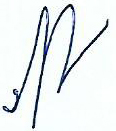                                    (ลงชื่อ)..............................................................ผู้บันทึกรายงานการประชุม           (นางนูไรนี  มาลายา)                 กรรมการและเลขานุการคณะกรรมการบริหารกองทุนหลักประกันสุขภาพ อบต.ราตาปันยัง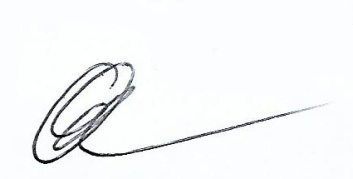 	    (ลงชื่อ)...............................................................ผู้ตรวจบันทึกรายงานการประชุม                                               (นายอิทธิพล   นาวินพัฒนรัตน์)    ประธานคณะกรรมการบริหารกองทุนหลักประกันสุขภาพ อบต.ราตาปันยัง